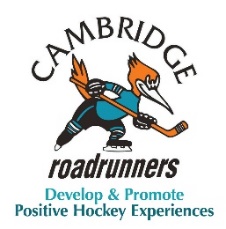 Cambridge roadrunners Girls’ Hockey AssociationNOMINATION FORM 2022-2023NOMINATIONS MUST BE SUBMITTED ON THIS FORM TO CrGHA SECRETARYAnnual General Meeting1. Nominating Committee: At each Annual General Meeting a Nominating Committee shall be elected, consisting of the Immediate Past Chairperson and two other members elected from the floor, whose duty shall be to present a slate of Candidates for election to the Board of Directors at the next Annual General Meeting. The slate must be received in writing c/o the Secretary, no later than 4:00pm, at least 14 days(April 27th.2022) in advance of the Annual General Meeting. All such nominations must have a nominator, a seconder and permission from the candidate. In order to be nominated for the position.Please select/check position for 2022/2023 Season.  (Please use 1 nomination form per position)*To qualify for the positions of President, Vice-President of Travel and Vice-President of House League, a candidate must have served on the Board ofDirectors for the year preceding the Annual General Meeting for which the candidate is seeking election.NOTE: Satisfactory Criminal Record Check including Vulnerable Sector Search is required.__________________________ is hereby nominated for the above position within the Cambridge roadrunners Girls’ Hockey Association for the 2022-2023 hockey season.This nomination is endorsed by the following two (2) nominators who are voting members of the Cambridge roadrunners Girls’ Hockey Association.Nominator (PRINT NAME) __________________________Voter for Association/Team __________________________Signature __________________________ Date ______________Seconder (PRINT NAME) __________________________Voter for Association/Team __________________________Signature __________________________ Date ______________NOMINEE INFORMATIONName __________________________________________________________Address __________________________________________________________Telephone (home) & (cell) __________________________________________________________Email __________________________________________________________NOMINEE SIGNATURE __________________________________________________________I hereby accept this nomination: ____________________________ Date ______________RoleTermSelection*President1 year*VP of House League2 yearHigh Performance Development Director2 yearParent Volunteer Chairperson2 yearIce Scheduler2 yearRegistrar/Secretary2 yearReferee Liaison2 yearDirector at Large – House League1 yearDirector at Large - Tournament1 yearDirector at Large - Registrar1 yearDirector at Large - Banquet1 yearDirector at Large - Development1 yearDirector at Large - Discipline1 yearDirector at Large - Treasurer1 year